ROSARY SCHOOL, HALWAN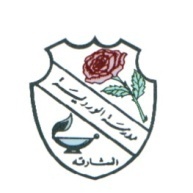 WEEKLY PLANGRADE- 1Mar. 10th  , 2019 – Mar. 14th, 2019.ASSESSMENT  SUNDAYMONDAYTUESDAYWEDNESDAYTHURSDAYاملاء اختباري لغة عربية في الكلمات التالية : ( ضفدع – طاووس– غزال – فيل – ليمون – معطف – وردة – قارب– نجوم – خيمة – كعكة – قبعة – بطريق – كرة )بالإضافة إلىكلمات خارجيّة .اختبار نهاية الفصل تربية وطنية في الدروس التالية : - زايد الوالد   أولا : زايد النشأة ثانيا : زايد القيادة . ثالثا : زايد الإنجازات  من صفحة 53 إلى 61ENGLISH  Unit – 6 FoodRevision work Vocabulary Rhyming words NounsPunctuation Unit - 7 Traditional StoriesVocabulary High Frequency wordsPhonics  - ‘ee’ and ‘oa’ soundsAdjectivesMATHSUnit 16  - MoneyMaking equivalent totalsRecap of Multiples of 2 and 10 Time  Handling dataSCIENCETopic 5 Sound  5.2 What made that sound? SB Pgs. 78-79, WB Pg. 63Know that sound comes from different sourcesWatch these links:https://www.youtube.com/watch?time_continue=377&v=t8LpSPxW5vM  ( sound and hearing)https://www.youtube.com/watch?v=-kgpy-m9B6s&index=3&list=RDeetAWZTvOQ0 (musical instrument song)https://www.youtube.com/watch?v=h0Kp_J9kvNM (guess the sound)https://www.youtube.com/watch?v=17V-bP1XEao (musical instrument sound)ARABIC-حرف الياء صوته و شكله وكتابته مع الحركات القصيرة والمدود الطويلة .- مراجعة عامة للحروف .إملاء اختباري في الكلمات التالية :( ضفدع – طاووس– غزال – فيل – ليمون – معطف – وردة – قارب– نجوم – خيمة – كعكة – قبعة – بطريق – كرة )بالإضافة إلىكلمات خارجيّة .RELIGIONسورة الناس .+ حفظ السورة SOCIAL STUDIESثالثا :مراجعة عامة  .- اختبار وطنية في الدروس التالية  :زايد الوالد   أولا : زايد النشأة ثانيا : زايد القيادة . ثالثا : زايد الإنجازات  MORALEDUCATIONUnit - 4 Caring and Honesty(Book 2)Lesson - 3 Caring for The School Environment.Pages No. 47 to 52COMPUTERChapter 4 lessons 4,5,6FRENCHLe livre : leçon 1  la lettre [ È]  page : 27. Réviser le cahier d’exercices pages 20-21-22-23.